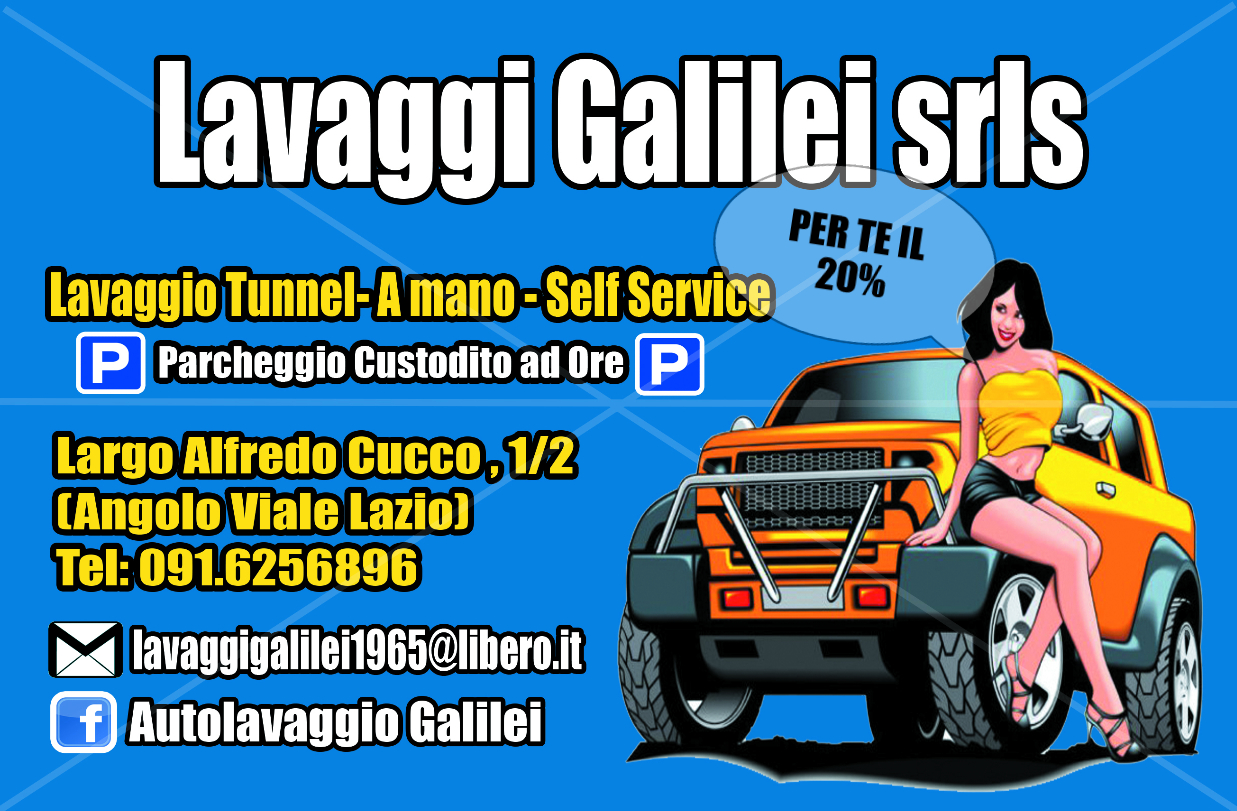 Lavaggi Galilei srls leader nel settore Lavaggio ha raggiunto oggi una grande potenzialità produttiva in vari ambiti, dagli impianti a spazzole per auto, ai portali automatici, fino alle piste self service, caratterizzata da un forte impegno sul fronte della ricerca e dell’innovazione.                                          Offriamo servizi di:- Lavaggio tunnel con ausilio di spazzole e operatore;- Lavaggio automatico con Ciclone senza operatore;-,Lavaggio a mano con operatore;- Grafitaggio , ingrassaggio;- Pulizia motore;- Sanificazione degli abitacoli ;- Smacchiatura tappezzeria;- Lucidatura.Nb. I nostri servizi vengono effettuati con prodotti di ottima qualità e certificati                               Listino prezziAUTO GRANDI: LAVAGGIO TUNNEL COMPLETO: ……….€14,50 SCONTO €11,60LAVAGGIO TUNNEL ESTERNO: ……………€11,50 SCONTO € 9,20LAVAGGIO COMPLETO A MANO: ……………..€16,50 SCONTO €13,20LAVAGGIO ESTERNO  A MANO: ………………€13,50 SCONTO €10,80LAVAGGIO INTERNI: ………………………€ 9,50 SCONTO € 8,00AUTO PICCOLE  :LAVAGGIO TUNNEL COMPLETO: ……………………….€ 12,50 SCONTO € 10,00LAVAGGIO TUNNEL ESTERNO: …………………….€9,50 SCONTO €8,00LAVAGGIO COMPLETO A MANO: …………………..€14,50 SCONTO 11,60LAVAGGIO ESTERNO  A MANO: ……………………..….…€11,50 SCONTO € 9,20LAVAGGIO INTERNI: …………………………………….€ 8,50 SCONTO € 7,00MOTO MICROCAR E SMART:LAVAGGIO MOTO : …………………………A PARTIRE DA €8,00MICROCAR E SMART ………………………………..€12,50 SCONTO € 10,00                                                                    PREZZI UNICI:SANIFICAZIONE OZONO: …………………………………€ 11,00 SCONTO € 8,80      TAPEZZERIA COMPLETA + LAVAGGIO OMAGGIO :……..……€ 70,00 SCONTO € 56,00GRAFITAGGIO: …………………………………..…..…€ 25,00 SCONTO € 20,00INGRASSAGGIO: …………………………………………..…€   15,00 SCONTO €12,00  GRAFITAGGIO+INGRASSAGGIO: ………………….……€ 35,00 SCONTO €28,00LAVAGGIO MOTORE :  ……………………………………€ 15,00 SCONTO €12,00           LISTINO PREZZI PARCHEGGIO E NON SOGGETTI A SCONTO Prezzo all’ora o frazionato: …………………………………………………………………€2,00Mensile auto : …………………………………………………………………………………..€ 73,00Mensile moto : …………………………………………………………………………………… 40,00Notturno auto/moto: …………………………………………………………………………€15,00Tutto il giorno auto: ……………………………………………………………………... € 13,00Tutto il giorno moto: ……………………………………………………………………... € 10,00SANIFICAZIONE SPRAY: ………………………………………………………………….……€ 3,00CICLONE  : ……………………………………………………………………………………..……€ 6,00Sede Unica: Largo Cucco Alfredo n° 1/2 90145 Palermo – Tel. 091-6256896E-mail: senatore1965@libero.it; Pec: senatorecarmelo@pec.it 